 							San Joaquin Delta College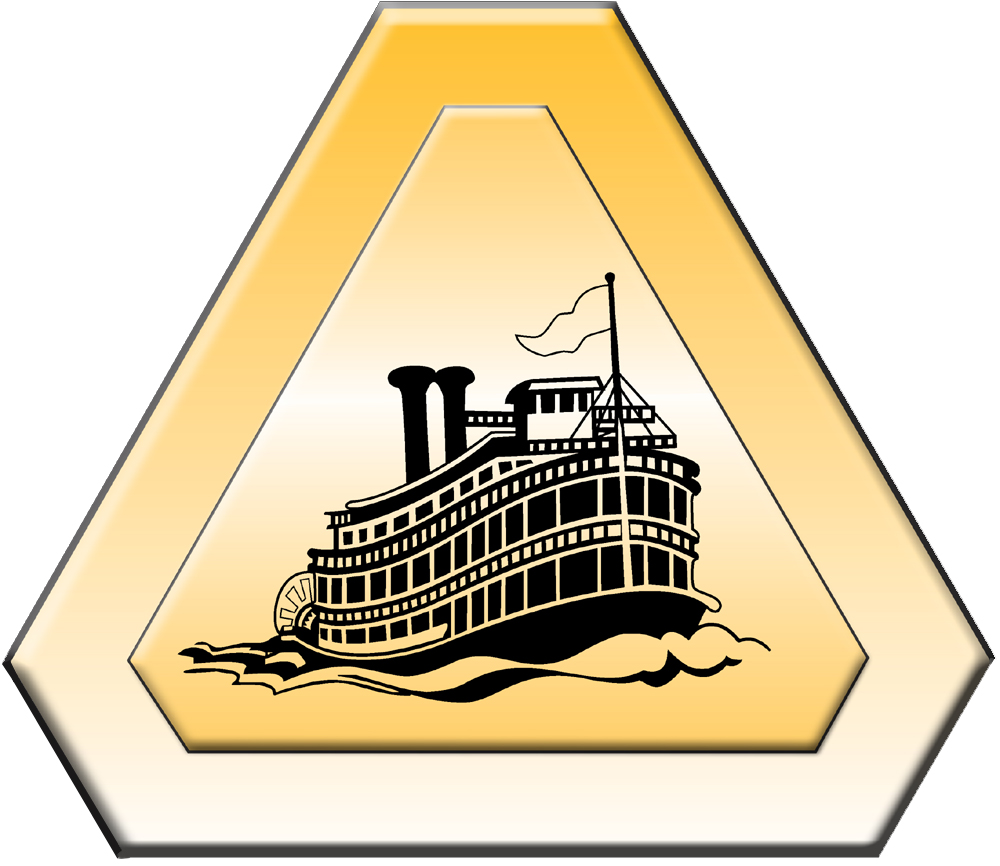 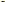                                                                                                	      (Requesting Department’s name)								      (Requesting Manager’s name & title)                                                                                                        5151 Pacific Avenue											Stockton, California 95207-6370								209.954.     								209.954.     								Prepared By:     COVER PAGE FOR CONTRACT PROCESSINGThe Contracts Office will submit the contract documents for final approval to the District’s authorized signerDATE:		     TO:		The Contracts Office (If contract is under $2,000 change to Area VP)FROM:		(Requesting Manager’s name and initial to show approval)RE:		     FOR INDEPENDENT CONTRACTORS, REFER TO THE INDEPENDENT CONTRATOR’S IRS CHECK LISTAttached is a contract with                                   for the purpose of providing the following services for the District:                                                                                           .  The contract effective date is from                 , 20        to                      , 20     .  (If this is a renewal/amendment, please specify the original SJDC contract number):                            .The cost is $     , KFS account number       and name of funding source       (ie: General fund, Bond, Foundation, Schedule Maintenance, etc.). If the service is expected to generate revenue, specify the amount $      and name of revenue account (ie: general fund, foundation, CTE Workforce Development, etc)      .Please obtain the appropriate signatures and distribute final executed agreement accordingly. Send an electronic copy to the vendor to the following email address or hard copy to the follow mailing address:                            .  In addition, please distribute electronic copies of the fully executed contract agreement to internal users as follows:If you have any questions, please contact my office.AttachmentsThe request must be signed and dated accordingly. Print the approver’s name and title.  HR’s Approval:   	 Date  (HR’s preapproval is required for ALL Independent Contractors.  Remove if not applicable)Division Dean/Director’s Approval:  		 Date Print Name & Title: Area Vice President’s Approval: 		Date Print Name & Title:Director of Purchasing and Contracts:                                                                         Date: 